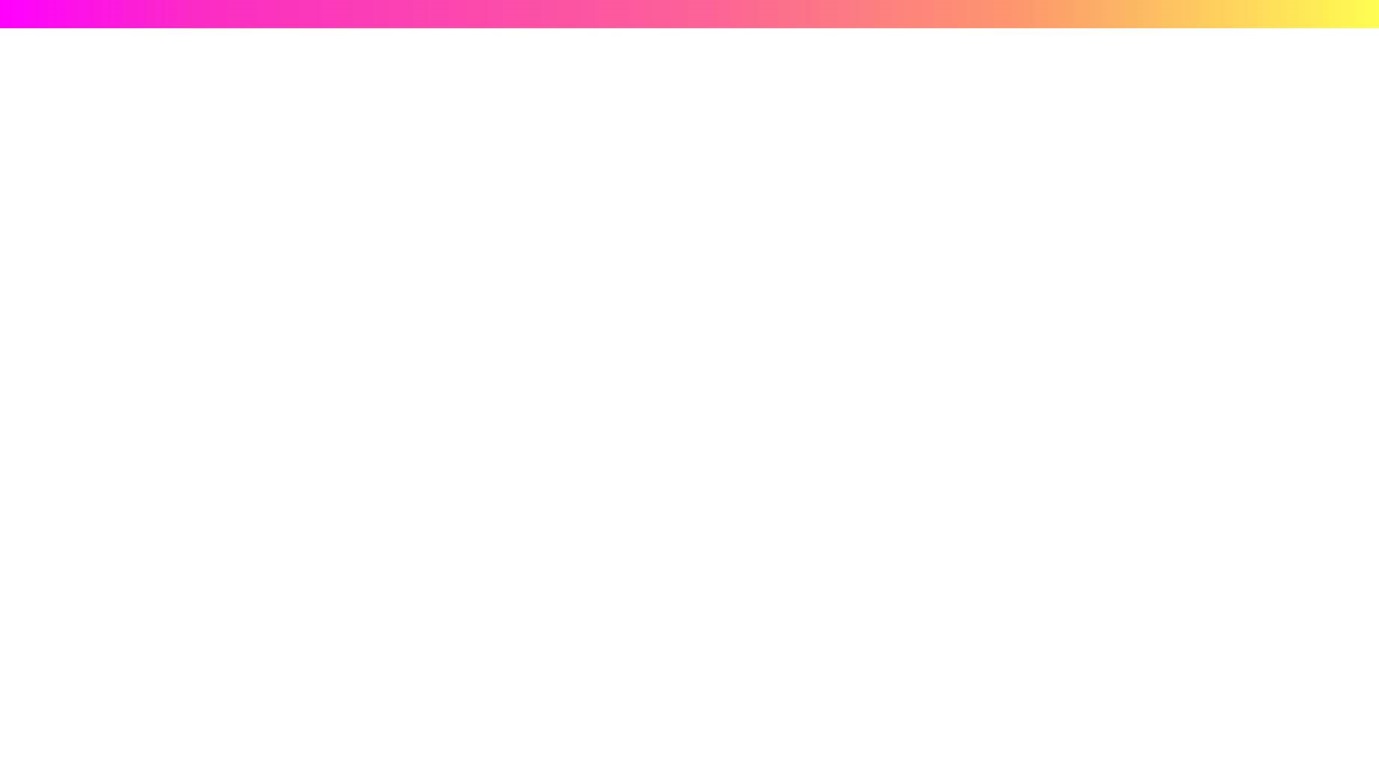 Assessment for learning in STEM teaching
A KWL gridWhat you already know at the start of the sessionKWhat you want to learn in the coming sessionWWhat you have learned at the end of the sessionL